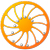 Решу ЕГЭ: образовательный портал для подготовки к экзаменам (ЕГЭ 11 класс)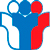 Официальный информационный портал ЕГЭСдам ГИА: образовательны портал для подготовки к экзаменам (ГИА 9 класс)Официальный информационный портал ГИА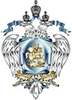  Министерство образования и науки Российской Федерации - минобрнауки.рф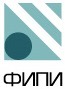  Федеральный институт педагогических измерений - www.fipi.ru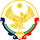  Министерство образования и науки Республики Дагестан - dagminobr.ru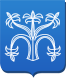  Федеральный центр тестирования - www.rustest.ru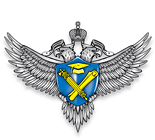  ФЕДЕРАЛЬНАЯ СЛУЖБА ПО НАДЗОРУ В СФЕРЕ ОБРАЗОВАНИЯ И НАУКИ (РосОбрНадзор) - www.obrnadzor.gov.ru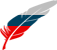 Российское образование. Федеральный портал - www.edu.ru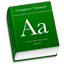 Словари и энциклопедии online - www.diclib.com/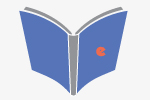 Научная электронная библиотекаСоциальная сеть работников образования - nsportal.ruИнформационная система "Единое окно доступа к образовательным ресурсам" - window.edu.ruЕдиная коллекция Цифровых Образовательных Ресурсов - school-collection.edu.ru